ПРОТОКОЛ № _____Доп. Вр.                    в пользу                                           Серия 11-метровых                    в пользу                                            Подпись судьи : _____________________ /_________________________ /ПредупрежденияУдаленияПредставитель принимающей команды: ______________________ / _____________________ Представитель команды гостей: _____________________ / _________________________ Замечания по проведению игры ______________________________________________________________________________________________________________________________________________________________________________________________________________________________________________________________________________________________________________________________________________________________________________________________________________________________________________________________________________________________________________________________Травматические случаи (минута, команда, фамилия, имя, номер, характер повреждения, причины, предварительный диагноз, оказанная помощь): _________________________________________________________________________________________________________________________________________________________________________________________________________________________________________________________________________________________________________________________________________________________________________________________________________________________________________Подпись судьи:   _____________________ / _________________________Представитель команды: ______    __________________  подпись: ___________________    (Фамилия, И.О.)Представитель команды: _________    _____________ __ подпись: ______________________                                                             (Фамилия, И.О.)Лист травматических случаевТравматические случаи (минута, команда, фамилия, имя, номер, характер повреждения, причины, предварительный диагноз, оказанная помощь)_______________________________________________________________________________________________________________________________________________________________________________________________________________________________________________________________________________________________________________________________________________________________________________________________________________________________________________________________________________________________________________________________________________________________________________________________________________________________________________________________________________________________________________________________________________________________________________________________________________________________________________________________________________________________________________________________________________________________________________________________________________________________________________________________________________________________________________________________________________________________________________________________________________________________________________________________________________________________________________________________________________________________________________________________________________________________________________________________________________________________________________Подпись судьи : _________________________ /________________________/ 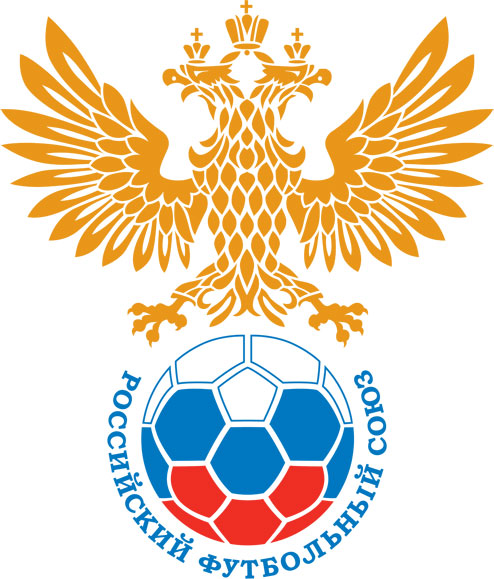 РОССИЙСКИЙ ФУТБОЛЬНЫЙ СОЮЗМАОО СФФ «Центр»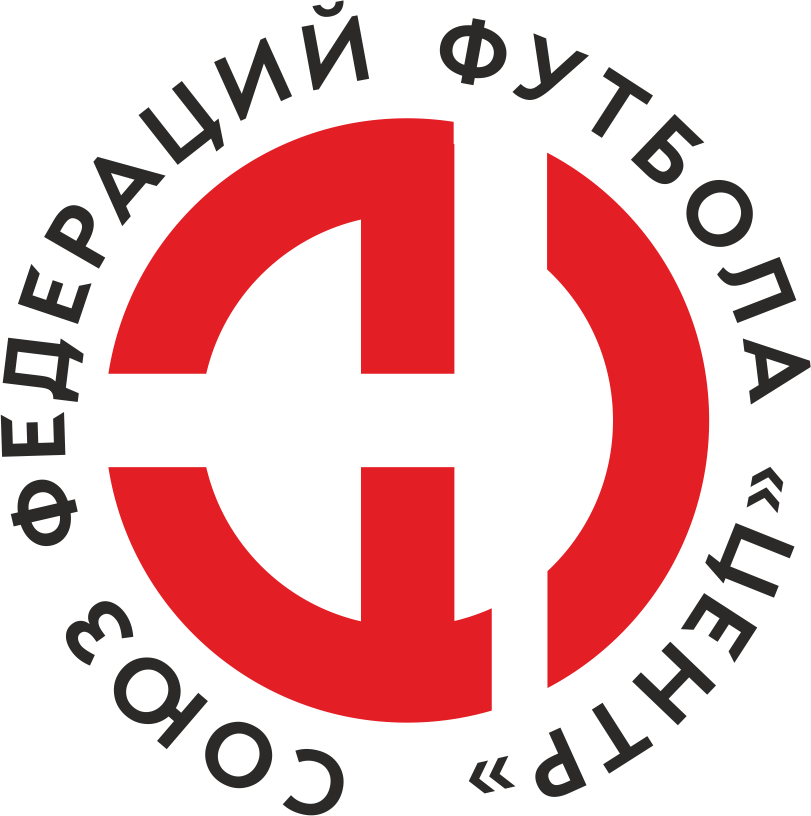    Первенство России по футболу среди команд III дивизиона, зона «Центр» _____ финала Кубка России по футболу среди команд III дивизиона, зона «Центр»Стадион «Сокол» (Липецк)Дата:22 мая 2019Металлург-М (Липецк)Металлург-М (Липецк)Металлург-М (Липецк)Металлург-М (Липецк)Елец (Елец)Елец (Елец)команда хозяевкоманда хозяевкоманда хозяевкоманда хозяевкоманда гостейкоманда гостейНачало:14:00Освещение:Естественное Естественное Количество зрителей:100Результат:2:1в пользуМеталлург-М (Липецк)1 тайм:1:0в пользув пользу Металлург-М (Липецк)Судья:Филиппов Дмитрий  (Воронеж)кат.1 помощник:Копаев Владимир (Воронеж)кат.2 помощник:Кандаков Кирилл (Воронеж)кат.Резервный судья:Резервный судья:Скаков Владислав (Липецк) кат.Инспектор:Егоров Николай Иванович (Липецк)Егоров Николай Иванович (Липецк)Егоров Николай Иванович (Липецк)Егоров Николай Иванович (Липецк)Делегат:НетНетНетНетСчетИмя, фамилияКомандаМинута, на которой забит мячМинута, на которой забит мячМинута, на которой забит мячСчетИмя, фамилияКомандаС игрыС 11 метровАвтогол1:0Андрей РазомазовМеталлург-М (Липецк)171:1Александр Молодцов Елец (Елец)562:1Андрей МоховМеталлург-М (Липецк)67Мин                 Имя, фамилия                          КомандаОснованиеРОССИЙСКИЙ ФУТБОЛЬНЫЙ СОЮЗМАОО СФФ «Центр»РОССИЙСКИЙ ФУТБОЛЬНЫЙ СОЮЗМАОО СФФ «Центр»РОССИЙСКИЙ ФУТБОЛЬНЫЙ СОЮЗМАОО СФФ «Центр»РОССИЙСКИЙ ФУТБОЛЬНЫЙ СОЮЗМАОО СФФ «Центр»РОССИЙСКИЙ ФУТБОЛЬНЫЙ СОЮЗМАОО СФФ «Центр»РОССИЙСКИЙ ФУТБОЛЬНЫЙ СОЮЗМАОО СФФ «Центр»Приложение к протоколу №Приложение к протоколу №Приложение к протоколу №Приложение к протоколу №Дата:22 мая 201922 мая 201922 мая 201922 мая 201922 мая 2019Команда:Команда:Металлург-М (Липецк)Металлург-М (Липецк)Металлург-М (Липецк)Металлург-М (Липецк)Металлург-М (Липецк)Металлург-М (Липецк)Игроки основного составаИгроки основного составаЦвет футболок: Белые       Цвет гетр: БелыеЦвет футболок: Белые       Цвет гетр: БелыеЦвет футболок: Белые       Цвет гетр: БелыеЦвет футболок: Белые       Цвет гетр: БелыеНЛ – нелюбительНЛОВ – нелюбитель,ограничение возраста НЛ – нелюбительНЛОВ – нелюбитель,ограничение возраста Номер игрокаЗаполняется печатными буквамиЗаполняется печатными буквамиЗаполняется печатными буквамиНЛ – нелюбительНЛОВ – нелюбитель,ограничение возраста НЛ – нелюбительНЛОВ – нелюбитель,ограничение возраста Номер игрокаИмя, фамилияИмя, фамилияИмя, фамилия1Никита Зеленов Никита Зеленов Никита Зеленов 47Максим Скопинцев Максим Скопинцев Максим Скопинцев 29Андрей Гамеев Андрей Гамеев Андрей Гамеев 2Яков Немов Яков Немов Яков Немов 15Даниил Денежкин Даниил Денежкин Даниил Денежкин 10Илья Глебов Илья Глебов Илья Глебов 7Андрей Мохов Андрей Мохов Андрей Мохов 14Николай Смирных Николай Смирных Николай Смирных 11Илья Потрусаев Илья Потрусаев Илья Потрусаев 18Андрей Разомазов Андрей Разомазов Андрей Разомазов 9Владислав Колченко (к)Владислав Колченко (к)Владислав Колченко (к)Запасные игроки Запасные игроки Запасные игроки Запасные игроки Запасные игроки Запасные игроки 16Дмитрий КузнецовДмитрий КузнецовДмитрий Кузнецов25Владислав ЧернышовВладислав ЧернышовВладислав Чернышов19Захар ИванниковЗахар ИванниковЗахар Иванников8Артем ТарлыковАртем ТарлыковАртем Тарлыков24Дмитрий БолдыревДмитрий БолдыревДмитрий Болдырев4Михаил КукинМихаил КукинМихаил Кукин17Матвей УшаковМатвей УшаковМатвей УшаковТренерский состав и персонал Тренерский состав и персонал Фамилия, имя, отчествоФамилия, имя, отчествоДолжностьДолжностьТренерский состав и персонал Тренерский состав и персонал 1Тренерский состав и персонал Тренерский состав и персонал 234567ЗаменаЗаменаВместоВместоВместоВышелВышелВышелВышелМинМинСудья: _________________________Судья: _________________________Судья: _________________________1122Подпись Судьи: _________________Подпись Судьи: _________________Подпись Судьи: _________________33Подпись Судьи: _________________Подпись Судьи: _________________Подпись Судьи: _________________44556677        РОССИЙСКИЙ ФУТБОЛЬНЫЙ СОЮЗМАОО СФФ «Центр»        РОССИЙСКИЙ ФУТБОЛЬНЫЙ СОЮЗМАОО СФФ «Центр»        РОССИЙСКИЙ ФУТБОЛЬНЫЙ СОЮЗМАОО СФФ «Центр»        РОССИЙСКИЙ ФУТБОЛЬНЫЙ СОЮЗМАОО СФФ «Центр»        РОССИЙСКИЙ ФУТБОЛЬНЫЙ СОЮЗМАОО СФФ «Центр»        РОССИЙСКИЙ ФУТБОЛЬНЫЙ СОЮЗМАОО СФФ «Центр»        РОССИЙСКИЙ ФУТБОЛЬНЫЙ СОЮЗМАОО СФФ «Центр»        РОССИЙСКИЙ ФУТБОЛЬНЫЙ СОЮЗМАОО СФФ «Центр»        РОССИЙСКИЙ ФУТБОЛЬНЫЙ СОЮЗМАОО СФФ «Центр»Приложение к протоколу №Приложение к протоколу №Приложение к протоколу №Приложение к протоколу №Приложение к протоколу №Приложение к протоколу №Дата:Дата:22 мая 201922 мая 201922 мая 201922 мая 201922 мая 201922 мая 2019Команда:Команда:Команда:Елец (Елец)Елец (Елец)Елец (Елец)Елец (Елец)Елец (Елец)Елец (Елец)Елец (Елец)Елец (Елец)Елец (Елец)Игроки основного составаИгроки основного составаЦвет футболок: Черные   Цвет гетр:  ЧерныеЦвет футболок: Черные   Цвет гетр:  ЧерныеЦвет футболок: Черные   Цвет гетр:  ЧерныеЦвет футболок: Черные   Цвет гетр:  ЧерныеНЛ – нелюбительНЛОВ – нелюбитель,ограничение возрастаНЛ – нелюбительНЛОВ – нелюбитель,ограничение возрастаНомер игрокаЗаполняется печатными буквамиЗаполняется печатными буквамиЗаполняется печатными буквамиНЛ – нелюбительНЛОВ – нелюбитель,ограничение возрастаНЛ – нелюбительНЛОВ – нелюбитель,ограничение возрастаНомер игрокаИмя, фамилияИмя, фамилияИмя, фамилия30Илья Одиноков   Илья Одиноков   Илья Одиноков   28Александр_А. Ролдугин  Александр_А. Ролдугин  Александр_А. Ролдугин  4Сергей Хмелевской (к)Сергей Хмелевской (к)Сергей Хмелевской (к)14Вадим Кривоносов Вадим Кривоносов Вадим Кривоносов 21Иван Головкин Иван Головкин Иван Головкин 17Никита Бацевичус Никита Бацевичус Никита Бацевичус 7Кирилл Чечурин Кирилл Чечурин Кирилл Чечурин 19Ваграм Элларян Ваграм Элларян Ваграм Элларян 11Максим Иванов Максим Иванов Максим Иванов 27Максим Карпухин  Максим Карпухин  Максим Карпухин  18Павел Марушко Павел Марушко Павел Марушко Запасные игроки Запасные игроки Запасные игроки Запасные игроки Запасные игроки Запасные игроки 16Александр БаженовАлександр БаженовАлександр Баженов10Владимир СотниковВладимир СотниковВладимир Сотников15Вадим Окорочков Вадим Окорочков Вадим Окорочков 9Александр Молодцов Александр Молодцов Александр Молодцов 8Сергей КурышевСергей КурышевСергей Курышев22Роман ЛошкаревРоман ЛошкаревРоман Лошкарев5Улугбек ИсаковУлугбек ИсаковУлугбек Исаков32Сергей НемченкоСергей НемченкоСергей НемченкоТренерский состав и персонал Тренерский состав и персонал Фамилия, имя, отчествоФамилия, имя, отчествоДолжностьДолжностьТренерский состав и персонал Тренерский состав и персонал 1Тренерский состав и персонал Тренерский состав и персонал 234567Замена Замена ВместоВместоВышелМинСудья : ______________________Судья : ______________________11Павел МарушкоПавел МарушкоАлександр Молодцов 4622Ваграм ЭлларянВаграм ЭлларянВадим Окорочков 46Подпись Судьи : ______________Подпись Судьи : ______________Подпись Судьи : ______________33Вадим КривоносовВадим КривоносовУлугбек Исаков56Подпись Судьи : ______________Подпись Судьи : ______________Подпись Судьи : ______________44Никита БацевичусНикита БацевичусСергей Курышев5955Иван ГоловкинИван ГоловкинРоман Лошкарев7566Максим Карпухин Максим Карпухин Владимир Сотников8477        РОССИЙСКИЙ ФУТБОЛЬНЫЙ СОЮЗМАОО СФФ «Центр»        РОССИЙСКИЙ ФУТБОЛЬНЫЙ СОЮЗМАОО СФФ «Центр»        РОССИЙСКИЙ ФУТБОЛЬНЫЙ СОЮЗМАОО СФФ «Центр»        РОССИЙСКИЙ ФУТБОЛЬНЫЙ СОЮЗМАОО СФФ «Центр»   Первенство России по футболу среди футбольных команд III дивизиона, зона «Центр» _____ финала Кубка России по футболу среди футбольных команд III дивизиона, зона «Центр»       Приложение к протоколу №Дата:22 мая 2019Металлург-М (Липецк)Елец (Елец)команда хозяевкоманда гостей